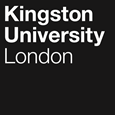 Programme SpecificationTitle of Course: MA Interior DesignThis Programme Specification is designed for prospective students, current students, academic staff and employers.  It provides a concise summary of the main features of the programme and the intended learning outcomes that a typical student might reasonably be expected to achieve and demonstrate if they take full advantage of the learning opportunities that are provided.  More detailed information on the learning outcomes and content of each modules can be found in the course VLE site and in individual Module Descriptors.SECTION 1:	GENERAL INFORMATIONSECTION 2: THE COURSEThe MA Interior Design course has been designed to give students from diverse cultures and design backgrounds the chance to work alongside each other in a creative and stimulating environment with the aim to become critically engaged practitioners in the field of Interior Design. The course believes that Interior Design is a rich, complex and diverse activity informed and shaped by ideas and encourages the exploration of emerging aspects, fringe activities and possible future developments of the discipline. It will equip its students with the knowledge, capabilities and confidence to question established briefs and ways of practice and explore the opportunities presented in ever-changing social, economic, cultural and technological conditions that impact on how interiors are defined, designed, communicated, built and perceived. Sustainability is considered in all projects students develop. The course is alongside the MA Sustainable Design, and explores circular economy concepts.This course provides a progression route for students currently studying on the BA Interior Design at Kingston University as well as graduates with a relevant degree from Kingston or from elsewhere. It has a diverse range of staff such as lecturers and guest lecturers who are also practitioners. The MA prepares students for both research-focused work and is industry-focused and practice-based. The course provides an opportunity for students to focus on thinking, making space, professional practice and visualisation of ideas into practice. The shared module, which are part of the Design School postgraduate framework, provide opportunities for interdisciplinarity and experimentation. A culmination of the course is the Capstone Project where the students, considering sustainability, propose and complete their own project to a high standard.This course is a Kingston School of Art, Design School course and as such it is part of the design and crafts subject area. The course is positioned as an art-based course, and as such has an experimental and explorative character. Aims of the CourseThe aims of the course are as follows:Idea generation: to provide a framework for academic and personal development that enhances a student’s abilities in brief and concept development through research and analysis, showcased in design outcomes that articulate an awareness of global issues and local contexts,Critical approach: to enable students to acquire a critical, analytical and systematic approach to historical, theoretical, ethical, cultural, and professional contexts in which their creative practice is situated,Creative practice: to equip students with the knowledge, abilities and methods – creative, conceptual, theoretical, analytical, technical and organisational – that enable them to propose, research, develop and complete a self-directed project that reflects originality, critical analysis, evaluation, and academic rigour,Sustainability: to prepare ethically conscious practitioners to devise sustainable spaces, artefacts, materials and solutions,Innovation: to encourage students to investigate emerging aspects of Interior Design practice and develop experimental design thinking in order to challenge the existing disciplinary boundaries, formulate sophisticated communication strategies and define their own unique roles as professional design practitioners. Intended Learning OutcomesThe programme outcomes are referenced to the UK Quality Code for Higher Education, the QAA Master’s Degree Characteristics 2020, the Frameworks for Higher Education Qualifications of UK Degree-Awarding Bodies (2014), an awareness of the undergraduate subject benchmarks for Art & Design, and relate to the typical student.  The programme provides opportunities for students to develop and demonstrate knowledge and understanding, skills and other attributes in the following areas: In addition to the programme learning outcomes identified overleaf, the programme of study defined in this programme specification will allow students to develop a range of Key Skills as follows:Outline Programme StructureThe course is part of the University’s Postgraduate Regulations (PR), and The Design School Postgraduate Framework. The MA Interior Design is made up of five modules that are assigned to three phases, referred to as Teaching Blocks (TB), all at Level 7. Phases are progressively more challenging, as students’ progress through the course. Each Teaching Block is normally made up of 2 modules, each worth 30 credits, with the exception of the Major Project in TB3 which is worth 60 credits. Typically, students should complete 60 credits at the end of each TB. The course is delivered full-time over one year, and part-time over two years. All students will be provided with the University regulations, and the course handbook. Course DiagramFULL-TIMETeaching Block 1		Teaching Block 2			Teaching Block 3PART-TIME – YEAR 1Teaching Block 1			Teaching Block 2		Teaching Block 3PART-TIME – YEAR 2Teaching Block 4			Teaching Block 5		Teaching Block 6Full details of each module will be provided in module descriptors and student module guides. Students exiting the programme with 60 credits are eligible for the award of PG Cert. in Interior Design. Students exiting the programme with 120 credits are eligible for the award of PG Dip. in Interior Design.Principles of Teaching, Learning and Assessment All courses within the Design School place the studio at the heart of the teaching and learning experience. The studio is both a physical environment and a design education ethos. It affirms course and student identity, with each course occupying its own dedicated space. The studio provides a focus for learning and teaching activities throughout the course, including project briefings, individual and group tutorials, workshops, and formative progress reviews, and a natural and readily available environment for peer-to-peer learning, group work and individual learning. The course adopts the Inclusive Curriculum Framework Learning & Teaching strategy to support and recognise the diverse body of students by creating an accessible curriculum (conceptually and practically); enabling students to see themselves reflected in the curriculum, equipping students with the skills to positively contribute to and work in a global and diverse environment.Within the supportive environment of the studio and by dealing with increasingly complex design project briefs, students are strongly encouraged to develop their own informed and creative approach, considering contemporary research, current industry and design practices and ‘future gazing’. This is achieved through the teaching philosophy in the Design School, which highlights the importance of knowledge of the past, contemporary and future design context and through awareness of the forces and issues that influence society and industry to meet the needs of present and future generations. As the course progresses, this can also be expressed as the development from How can I answer this question? to How can I answer my question? This process culminates in a capstone project, for which students set and pursue their personal briefs.  The MA Interior Design is part of the Design School's Postgraduate Framework. Projects, shared with postgraduate students from other design courses, enables students to explore individual specialist interests within an integrative learning environment. Throughout the course, students understand the value and role of interdisciplinary and collaborative methods and ways of working. The impact of thinking from related design subjects, on students’ specialist study, is an important aspect of the identity and community of interdisciplinary practice at Master's level in the Design School.The identity and structure of the MA Interior Design course within the Design School Postgraduate Framework are built upon the understanding that high quality and transformative learning occurs when students are: Engaged in authentic, challenging, enquiry-based activitiesWorking collaboratively with peers in a community of shared disciplinary, and interdisciplinary practiceAble to reflect on, and theorise their learningThis has informed the development of shared learning outcomes across the courses within the Postgraduate Framework; and the focus of these outcomes on the practice of research, and its relationship to purposeful making and enquiry in design.The teaching, and learning, of practical design projects incorporate:Analysis of the project brief; research, and insight gathering into the ‘theme’ or objective. With subsequent problem finding for problem-solvingAnalysis of contextOnline collaboration methods and toolsSite visits, measurement and analysisTools and strategies for Design thinking, and the Design processThe promotion of workshop practices, and creative material usage and manipulationTeaching communication, and presentation tools and techniquesMaintaining a visual research diary, and project progression recordTeaching digital tools for design and realisationTutorials, lectures, seminars and workshopsDeveloping the students’ ability to confidently communicate orallyProject reviews, to promote peer project discussion and debateEncouraging self-reflection within students, and self-criticism in relation to a sustainable design practiceThe delivery of modules will be by means of:Projects: The ways in which students develop knowledge and understanding of their subject places a strong emphasis on the management of increasingly complex studio-based practical design projects. The term ‘project’ is used in two ways. Set projects consist of a set of objectives and procedures which are often linked to a given theme or design problem, and are designed for a particular group of students. This kind of project usually has a strict deadline. Students also devise their own projects (self-initiated briefs). This kind of project comprises a body of work which reflects the specific interests of the student, and may be developed over a period of time agreed between the individual student and a member of the academic staff. Although the nature of the design project is that of a holistic design experience, the aims of the modules are distinct in the design projects undertaken by the students. As such they are assessed individually, and collectively, in relation to the modules’ learning outcomes.Capstone Project: A capstone project is designed to be a culminating educational experience for students. It aims to summarise and synthesise all or part of a student’s academic career at University. Capstone projects help students to reflect on the knowledge and skills that they have acquired during their degree, and to learn how to present them to a wider audience including future employers. The development of projects is supported by: Briefings: A briefing takes place to make known, and explain, project specifics. It includes a theme, aims and objectives, learning outcomes, timetable, etc. Individual and Group Tutorials: Students should aim to produce visual / physical work consistently and to show this at timetabled group and individual tutorials, where they will share their ideas with their tutor and the group. Crucially, students must ensure that they always bring presentable work to these meetings and that it should concisely convey what they have been doing.Workshops: Task-based project workshops are practical classes in which ideas are tested out, new concepts introduced and explored, and relevant design and presentation skills are developed. Depending on the focus of the workshop, students will work individually and in small groups to develop their design capabilities.Lectures / Seminars: Lectures and seminars will explore relevant design and research principles, methods and processes. A member of staff or invited guest  will  provide  taught  input, often  followed  up  by  group discussion to ensure a full understanding and to encourage critical analysis of the material.Guided Independent Study: Students are expected to underpin their learning by self-directed study in all aspects of the course from project design and development, to gaining practical and theoretical knowledge. To assist students, the University provides a variety of support including libraries, workshops, computing facilities and online learning platforms.Peer Learning: A vital component of teaching and learning practices of the design courses. The work of the course is largely studio based, and thus enables students to take notice of each other’s work and discuss issues informally. Peer learning also takes place through other activities such as peer reviews and seminarsStudy visits: Travelling to strategic venues of interest which may vary from galleries and museums to design practices or sites. They form an essential part of the students’ learning experience as they provide the opportunity to see examples of design and industry in multiple ‘real life’ contexts.VLE (Virtual Learning Environment / CANVAS): An online environment that aims to make the most effective use of a range of virtual teaching and learning tools. The School is involved in the development of online materials to support course, school, and faculty content. It includes a theme, aims and objectives, learning outcomes, timetable, etc. The aim is to develop a flexible set of virtual resources demonstrating skills; processes, and methods valuable for enhancing creativity and knowledge throughout the Design School. Additionally, the VLE seeks to enhance communication; a sense of community, and inter-course discussion and debate. Blended Learning: Some lectures, workshops, group work can take place online and recorded sessions made available via Canvas and Box. Students are encouraged to use distance learning tools and online collaboration platforms such as MS Teams, Mural, Padlet, and Zoom. LinkedIn Learning: All courses based in the Kingston School of Art offer students free access to the online video tutorial platform, LinkedIn Learning. This provides a wide range of subjects, exercise files, including software tutorials, to choose from and many have downloadable exercise files. Including software tutorials covering photography; graphics; web design; audio and music; CAD and Microsoft Office software; as well as courses on Business, and Management skills. Some of these are embedded in the curriculum, and offer additional self-paced learning. Others may be taken at will by students wishing to broaden their employability skills in different areas. In summary, Student Learning Activities:EnquiryExplorationExperimentation/testingConceptualisationPresentationsRealisation/documentationCritical review/reflectionTeaching methods include:Tutor-led/group-led project discussionsIndividual and group tutorialsStaff and visiting lecturer/speaker presentationsPresentations to peers, tutors and guest critics WorkshopsStudy visitsSelf-directed studyE-learning Assessment is both summative and formative. Summative assessment is primarily intended to identify what has been learned (assessment of learning), and therefore an assessed mark counts towards the module grade awarded.  Formative assessment is intended to help students learn (assessment for learning) and provides opportunities for students to identify their strengths and weaknesses, and focus on areas they need to work on and improve. The assessment strategy and criteria are clearly described in every written brief, and mapped appropriately to the module learning outcomes.  The assessment criteria are also generally communicated verbally at each project briefing.Methods of assessment and feedback include: Progress Reviews: Review presentations are timetabled into all modules. At these meetings students will present their work to peers and tutors for specified time periods and receive formative feedback. These meetings are pivotal points in the module, offering them the opportunity to summarise the work they have done and the work they plan to do in a focused, clear, and communicative manner.Feedback/Feedforward: Ensure that students write down or record feedback, references and information given to them at seminars, reviews and project tutorials. Feedback/feedforward provide continuous ‘formative assessment’ and students should use this commentary to inform their own self-assessment, critical evaluation and reflection.Formative portfolio submission: a formative portfolio submission is timetabled into all modules. This portfolio submission is a pivotal point in the module, offering students the opportunity to summarise the work they have done in a focused, clear, and communicative manner. Feedback/feedforward will be provided to allow students to develop their work further for summative portfolio submission. Summative portfolio submission: a summative portfolio submission is timetabled into all modules. This is the main and final point of assessment for each module. Support for Students and their LearningAll courses within the Design School place the studio at the heart of the academic and personal development support experience. Within the studio, students’ learning is supported by Academic Staff: A Course Leader to help students understand the programme structure,A Module Leader to help students understand the content, learning activities and learning outcomes for each module,Tutors with project-related skills, knowledge, and expertise to help students develop their projects.Further to that, students are supported by:The personal tutor scheme: Personal Tutors:provide appropriate academic advice and guidance throughout a student’s studies, by monitoring progress and identifying individual needs,provide a holistic overview and guidance for individual study, and the development of personal practice,provide a formalised structure for the ongoing process of formative feedback and personal development, embedded in studio culture and teaching,help to develop a student’s ability to be self-reliant and reflective, and the ability to use feedback/feed forward to best advantage.Key Features of the Personal Tutor schemePersonal Tutors will be allocated at the beginning of the academic year,The introductory/welcome tutorial meeting will occur at the beginning of the academic year. Subsequent tutorials will follow and respond to key/stages in the academic year,Students will keep the same personal tutor throughout their year/s of study,One-to-one meetings will vary in length depending on the profile and needs of individual students.Teaching and Learning resources: Library and Learning Resources: to deliver high-quality learning resources and services to students (face-to-face and online) and to support a wide range of information-driven activity from skills support through to innovative online learning experiences,VLE/Canvas: to provide a versatile online interactive intranet and learning environment, accessible both on and off-site,LinkedIn Learning: to provide an online platform offering a wide range of subjects to choose from including software tutorials covering photography; graphics; web design; audio and music; CAD and Microsoft Office software; as well as courses on Business, and Management skills,Open access workshops: to enable students in the course to work alongside and be inspired by students from other creative disciplines, using the latest equipment to enhance learning experience. These include: 3D materials workshop, moving image workshop, photography workshop, digital media workshops, and printmaking studio.  Skills development opportunities:Specialist support and technical staff will help students to get the most from the open access of workshop facilities,Technical support to advise students on IT and the use of software,A substantial Academic Success Centre that provides academic skills support for Undergraduate and Postgraduate students.In addition to this, students are supported by:A designated Course Administrator,A Student Achievement Officer who provides pastoral support,An induction week at the beginning of each new academic year,A Staff Student Consultative Committee,A Student Support Office that provides advice on issues such as finance; regulations; legal matters; accommodation; international student support etc,Support for students with disabilities,The Union of Kingston Students,A Careers and Employability Services team who will provide support for students, prior to undertaking work placement(s).Ensuring and Enhancing the Quality of the CourseThe University has several methods for evaluating and improving the quality and standards of its provision.  These include:External examiners,Boards of study with student representation,Annual Monitoring and Enhancement,Periodic review undertaken at subject level,Student evaluation including Module Evaluation Questionnaires (MEQs) and the Postgraduate Survey Moderation policies,Feedback from employers Employability and work-based learning All courses in the Design School address the issue of employability by engaging directly with industry, external partners and institutions. This is supported in course teaching by the professional and industrial expertise of course teams, as well as visiting specialist practitioners.This ethos of professionalism is planned and delivered through the course curriculum, so that students are effectively equipped for the world of work on their graduation from the course.On completion of the course, students will have completed a capstone project and constructed a strategic portfolio. The capstone project helps the students reflect on the knowledge and skills they have acquired during their course. In conjunction with the portfolio, students develop an appreciation of the knowledge, skills and understanding required by sector employers, and are able to present and demonstrate them accordingly.The course and School have strong and well-established links to industry. Modules within the course structure are intended to address the broad nature of Interior Design, and the emerging global workplace: DE7301 Creative Futures (TB2), for example.  Where relevant and practical the course works in collaboration with organisations and business. Recent projects have been undertaken with British Airways (Terminal 5), and St George’s Hospital. Competitions are offered within the delivery of the course, as activities intended to provide opportunities for those students who wish to allow an additional focus to their portfolio: DE7301 Creative Futures (TB2). The course also organises a regular programme of professional lectures and studio visits. The career prospects include interior designer, spatial designer, design researcher, design strategist, materials and construction specialist, project manager.Other sources of information that you may wish to consultQAA Master’s Degree Characteristics 2020https://www.qaa.ac.uk/docs/qaa/quality-code/master's-degree-characteristics-statement8019abbe03dc611ba4caff140043ed24.pdfCourse page on the University websitehttps://www.kingston.ac.uk/postgraduate/courses/interior-design-ma/Social Media / InstagramMa_interior_design_kingston Development of Course Learning Outcomes in ModulesThis table maps where course learning outcomes are summatively assessed across the modules for this course.  It provides an aid to academic staff in understanding how individual modules contribute to the course aims, a means to help students monitor their own learning, personal and professional development as the course progresses and a checklist for quality assurance purposes.  Students will be provided with formative assessment opportunities throughout the course to practise and develop their proficiency in the range of assessment methods utilised.Date first producedOctober 2020Date last revisedJanuary 2021Date of implementation of current versionSeptember 2021Version number01FacultyKingston School of Art SchoolThe Design School Department Department of 3D DesignDelivery InstitutionKingston UniversityAward(s) and Title(s):MA Interior DesignIntermediate Awards:60 Credits - Postgraduate Certificate in Interior Design120 credits - Postgraduate Diploma in Interior DesignFHEQ Level for the Final Award:Master of ArtsAwarding Institution:Kingston UniversityTeaching Institution:Kingston University Location:Kingston University, Knights Park Language of Delivery:English Modes of Delivery:Full-time and Part-time Available as:Full fieldMinimum period of registration:FT – 1 year PT – 2 yearsMaximum period of registration:FT – 2 yearsPT – 4 years Entry Requirements: The minimum entry qualifications for the programme are:A 2.1 or above BA (Hons) degree or equivalent qualification in 3D design or a related subject. Including interior design; architecture; product and furniture design; industrial design, or any course with a Graduate Diploma in a 3D Design access course. A portfolio demonstrating an appropriate spatial design engagement is also required.Applicants with relevant experience, but not necessarily the qualifications or disciplinary background identified above, and who demonstrate the necessary skills and intellectual achievement needed to undertake the course will also be considered.A minimum IELTS score of 6.5, TOEFL 88 or equivalent, is required for applicants who do not have English as their first language.Applicants from one of the recognized Majority English Speaking Countries (MESCs) do not need to meet these requirements.Recognition of Prior Learning: applicants with prior qualifications and learning may be exempt from appropriate parts of a course in accordance with the University's policy for the Recognition of Prior Certificated Learning (RPCL) and Recognition of Prior Experiential Learning (RPEL).Programme Accredited by:N/AQAA Subject Benchmark Statements:QAA Master’s Degree Characteristics 2020Approved Variants:N/AUCAS Code:N/AProgramme Learning OutcomesProgramme Learning OutcomesProgramme Learning OutcomesProgramme Learning OutcomesProgramme Learning OutcomesProgramme Learning OutcomesKnowledge and UnderstandingOn completion of the course students will be able to:Intellectual SkillsOn completion of the course students will be able to:Subject Practical SkillsOn completion of the course students will be able to:A1Master design process and problem solving in both disciplinary and interdisciplinary contexts.B1Conduct advanced research, demonstrating critical analysis and judgment.C1Utilise specialist techniques and skills to inform design process.A2Evaluate and critique past and current approaches to interior design, and their theoretical and contextual underpinnings.B2Synthesise design theory and practice within the design process.C2Deploy and experiment with diverse methods, processes, materials, and technologies to gain insight and develop bespoke approaches to design briefs, underpinned by sustainability. A3Demonstrate independent thinking and innovation in the selection and evaluation of approaches to design briefs and critically evaluate their own outcomes.B3Evaluate their own and others’ work, applying advanced critical knowledge of contemporary design contexts.C3Communicate ideas effectively through visual, written and oral presentation skills with a critical understanding of audience and context.A4Establish an independent and comprehensive knowledge of practices, ideas, methods, materials, processes and technologies applicable to interior design.B4Express individual creativity, vision, and intellect in their design practice. C4Liaise with external bodies to inform and develop their own interior design practice. A5Understand and design sustainable spaces.C5Demonstrate professional skills (including self-presentation; communication; interpersonal/teamwork; research and information literacy; numeracy; time-management, and project-planning; management and leadership skills, and ethical practice)Key SkillsKey SkillsKey SkillsKey SkillsKey SkillsKey SkillsKey SkillsSelf-Awareness SkillsCommunication SkillsInterpersonal SkillsResearch and information Literacy SkillsNumeracy SkillsManagement & Leadership SkillsCreativity and Problem Solving SkillsTake responsibility for own learning and plan for and record own personal developmentExpress ideas clearly and unambiguously in writing and the spoken workWork well with others in a group or teamSearch for and select relevant sources of informationCollect data from primary and secondary sources and use appropriate methods to manipulate and analyse this dataDetermine the scope of a task (or project)Apply scientific and other knowledge to analyse and evaluate information and data and to find solutions to problemsRecognise own academic strengths and weaknesses, reflect on performance and progress and respond to feedbackPresent, challenge and defend ideas and results effectively orally and in writingWork flexibly and respond to changeCritically evaluate information and use it appropriatelyPresent and record data in appropriate formatsIdentify resources needed to undertake the task (or project) and to schedule and manage the resourcesWork with complex ideas and justify judgements made through effective use of evidenceOrganise self effectively, agreeing and setting realistic targets, accessing support where appropriate and managing time to achieve targetsActively listen and respond appropriately to ideas of othersDiscuss and debate with others and make concession to reach agreementApply the ethical and legal requirements in both the access and use of informationInterpret and evaluate data to inform and justify argumentsEvidence ability to successfully complete and evaluate a task (or project), revising the plan where necessaryWork effectively with limited supervision in unfamiliar contextsGive, accept and respond to constructive feedbackAccurately cite and reference information sourcesBe aware of issues of selection, accuracy and uncertainty in the collection and analysis of dataMotivate and direct others to enable an effective contribution from all participantsShow sensitivity and respect for diverse values and beliefsUse software and IT technology as appropriateCore modulesModule codeCredit ValueLevel Teaching BlockThinking SpacesIR7000307TB1Designing ResearchDE7300307TB1Making Places IR7001307TB2Creative FuturesDE7301307TB2The Major ProjectDE7302607TB3Level 7Level 7Level 7Level 7Level 7Module CodeModule CodeIR7000DE7300IR7001DE7301DE7302Programme Learning OutcomesKnowledge & UnderstandingA1SSProgramme Learning OutcomesKnowledge & UnderstandingA2SProgramme Learning OutcomesKnowledge & UnderstandingA3SSSSSProgramme Learning OutcomesKnowledge & UnderstandingA4SSSSSProgramme Learning OutcomesKnowledge & UnderstandingA5SProgramme Learning OutcomesIntellectual SkillsB1SSSSSProgramme Learning OutcomesIntellectual SkillsB2SSSSSProgramme Learning OutcomesIntellectual SkillsB3SSSSSProgramme Learning OutcomesIntellectual SkillsB4SSProgramme Learning OutcomesPractical SkillsC1SSSSSProgramme Learning OutcomesPractical SkillsC2SSProgramme Learning OutcomesPractical SkillsC3SSSProgramme Learning OutcomesPractical SkillsC4SSSSProgramme Learning OutcomesPractical SkillsC5SS